49.pielikums Ministru kabineta 2013.gada 19.martanoteikumiem Nr.154Jaunpils novada administratīvās teritorijas robežas apraksts                                                                                     (robežas apraksta sagatavošanas datums)Jaunpils novada administratīvās teritorijas robežas karte                                                                                       (robežas kartes sagatavošanas datums)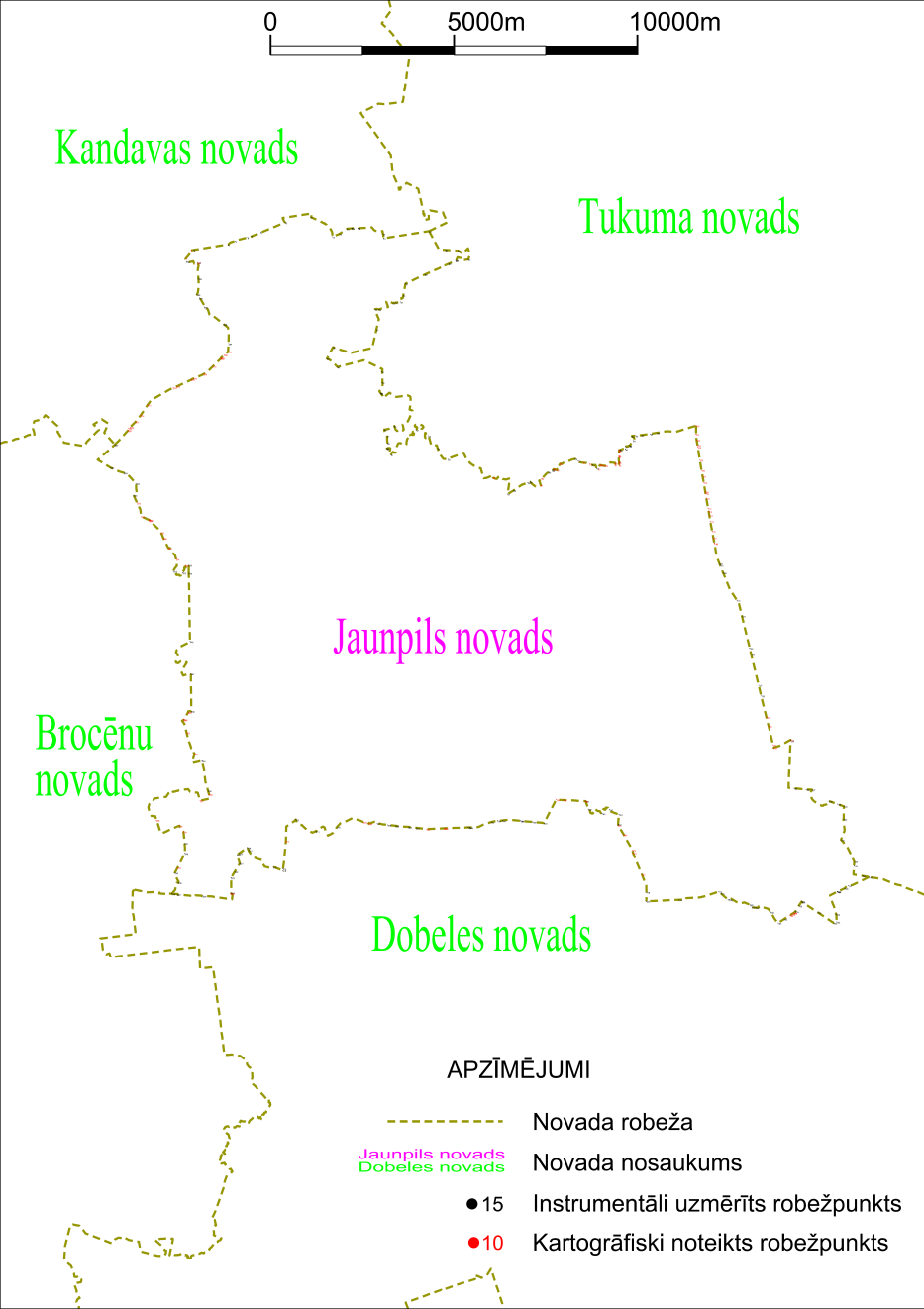 Tieslietu ministra vietā –iekšlietu ministrs R.Kozlovskis                 2012.gada 1.oktobrisNr.
p.k.Tās zemes vienības kadastra apzīmējums, pa kuru noteikta administratīvās teritorijas robežaRobežojošās administratīvās teritorijas nosaukums90900010028Kandavas novads90900010039Kandavas novads90900010078Kandavas novads90900010058Kandavas novads90900010078Kandavas novads90900010056Kandavas novads90900010057Kandavas novads90900010038Kandavas novads90900010005Kandavas novads90900010020Kandavas novads90900010019Kandavas novads90900010037Kandavas novads90900010054Kandavas novads90900010018Kandavas novads90900010041Kandavas novads90900010075Kandavas novads90900010073Kandavas novads90900010041Kandavas novadsTukuma novads90900010004Tukuma novads90900010001Tukuma novads90900010044Tukuma novads90900020090Tukuma novads90900020327Tukuma novads90900020120Tukuma novads90900020008Tukuma novads90900020344Tukuma novads90900020007Tukuma novads90900020172Tukuma novads90900020138Tukuma novads90900020176Tukuma novads90900020294Tukuma novads90900020093Tukuma novads90900020037Tukuma novads90900020194Tukuma novads90560010030Tukuma novads90560010085Tukuma novads90560010009Tukuma novads90560010049Tukuma novads90560020016Tukuma novads90560020037Tukuma novads90560020041Tukuma novads90560020045Tukuma novads90560020042Tukuma novads90560020131Tukuma novads90560020044Tukuma novads90560020157Tukuma novads90560020002Tukuma novads90560020156Tukuma novads90560020128Tukuma novads90560020131Tukuma novads90560020118Tukuma novads90560020165Tukuma novads90560020073Tukuma novads90560020130Tukuma novads90560020145Tukuma novads90560020122Tukuma novads90560020167Tukuma novads90560020164Tukuma novads90560020176Tukuma novads90560020062Tukuma novads90560020018Tukuma novads90560020123Tukuma novads90560020127Tukuma novads90560020066Tukuma novads90560020005Tukuma novads90560020068Tukuma novads90560020080Tukuma novads90560020054Tukuma novads90560020023Tukuma novads90560020030Tukuma novads90560020078Tukuma novads90560020081Tukuma novads90560050021Tukuma novads90560050077Tukuma novads90560050024Tukuma novads90560050040Tukuma novads90560050058Tukuma novads90560050003Tukuma novads90560050059Tukuma novads90560050081Tukuma novads90560050082Tukuma novads90560100095Tukuma novads90560100033Tukuma novads90560100035Tukuma novads90560100036Tukuma novadsDobeles novads90560100034Dobeles novads90560100236Dobeles novads90560100039Dobeles novads90560100075Dobeles novads90560100074Dobeles novads90560100040Dobeles novads90560100039Dobeles novads90560100102Dobeles novads90560100236Dobeles novads90560100001Dobeles novads90560100012Dobeles novads90560100241Dobeles novads90560100055Dobeles novads90560100051Dobeles novads90560100241Dobeles novads90560100093Dobeles novads90560100079Dobeles novads90560080173Dobeles novads90560080174Dobeles novads90560080051Dobeles novads90560070017Dobeles novads90560070010Dobeles novads90560070117Dobeles novads90560070009Dobeles novads90560070012Dobeles novads90560070035Dobeles novads90560070029Dobeles novads90560070086Dobeles novads90560070013Dobeles novads90560070006Dobeles novads90560070007Dobeles novads90560060061Dobeles novads90560060005Dobeles novads90560060089Dobeles novads90560090021Dobeles novads90560090022Dobeles novads90560090023Dobeles novads90560090006Dobeles novads90560090020Dobeles novads90560090018Dobeles novads90560090002Dobeles novads90560090024Dobeles novads90560090025Dobeles novads90560090031Dobeles novads90560090039Dobeles novads90560090030Dobeles novads90560090027Dobeles novads90560090005Dobeles novadsBrocēnu novads90560090043Brocēnu novads90560090027Brocēnu novads90560090008Brocēnu novads90560090046Brocēnu novads90560090011Brocēnu novads90560090040Brocēnu novads90560090003Brocēnu novads90560090009Brocēnu novads90560090044Brocēnu novads90560060074Brocēnu novads90560060077Brocēnu novads90560060007Brocēnu novads90560060010Brocēnu novads90560060126Brocēnu novads90560060009Brocēnu novads90560060037Brocēnu novads90560060003Brocēnu novads90560060030Brocēnu novads90900020325Brocēnu novads90900020295Brocēnu novads90900020206Brocēnu novads90900020106Brocēnu novads90900020344Brocēnu novads90900020171Brocēnu novads90900020168Brocēnu novads90900020072Brocēnu novads90900020202Brocēnu novads90900020049Brocēnu novads90900020095Kandavas novads90900020134Kandavas novads90900020075Kandavas novads90900020084Kandavas novads90900020159Kandavas novads90900020086Kandavas novads90900020112Kandavas novads90900020198Kandavas novads90900020050Kandavas novads90900020343Kandavas novads90900020035Kandavas novads90900010023Kandavas novads90900010039Kandavas novads90900010022Kandavas novads                 2012.gada 1.oktobris